El Mundo de los Glaciares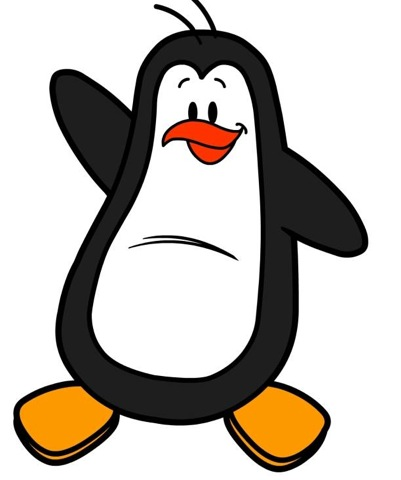 Curso Nivel Primario / SecundarioVersión Octubre 2013Centro de Derechos Humanos y Ambiente (CEDHA)Preguntas/Respuestas de GuíaP: ¿Qué es un glaciar?R: El glaciar es una masa de hielo formado por la acumulación de nieve que sobrevive el verano por 2 o más años.P: ¿Cuánta agua del planeta es potable?R: Solamente el 2%P: ¿Del agua potable del planeta, cuanta está en glaciares?R: El 75%P: ¿Qué función cumplen los glaciares en el ecosistema?R: Son reservas hídricas y recargan las cuencas hídricas.P: ¿Los glaciares se mueven?R: Si, algunos se deslizan por la ladera. También se mueven por la deformación del hielo causado por su peso y por los ciclos de congelamiento y derretimiento.P:¿Los glaciares son un recurso natural renovable?R: Si, los glaciares se recargan de nieve y hielo todos los años. Una parte de la nieve es acumulada como hielo, y otra parte se derrite. El glaciar busca un equilibrio con el ambiente.P: ¿Los glaciares son vulnerables?R: Sí. La mayoría de los glaciares en todo el mundo se están derritiendo por el cambio climático, natural y antropogénico. Otros glaciares son afectados directamente por contaminación de industrias. P: ¿En qué provincias argentinas hay glaciares? R: En Jujuy, Salta, Catamarca, La Rioja, San Juan, Mendoza, Neuquén, Rio Negro, Chubut, Santa Cruz, Tierra del Fuego, y en la Antártida. P: ¿Qué es un glaciar de rocas? R: Es un glaciar cubierto y mezclado con piedra y tierra que puede tener hasta un 80% de hielo en su interior y más de 50 metros de espesor .P: ¿Cuál es la provincia que más glaciares tiene (en términos numéricos)?R: Mendoza, tiene más de 10,000 glaciaresP: ¿Cómo se llama la persona que estudia los glaciares?R: GlaciólogoP: ¿Qué establece la Ley de Glaciares de Argentina?R: Que los glaciares son bien público y que se protegen por ser reservas hídricas y reguladores de cuencas.